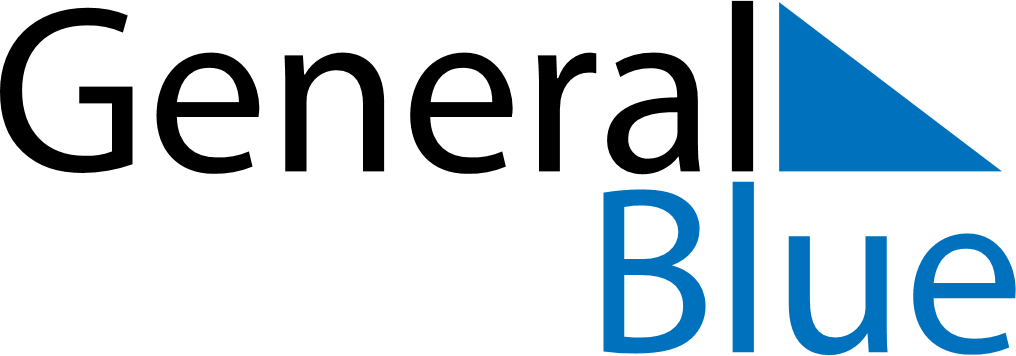 October 2019October 2019October 2019October 2019NicaraguaNicaraguaNicaraguaMondayTuesdayWednesdayThursdayFridaySaturdaySaturdaySunday12345567891011121213Indigenous Resistance DayIndigenous Resistance Day1415161718191920212223242526262728293031